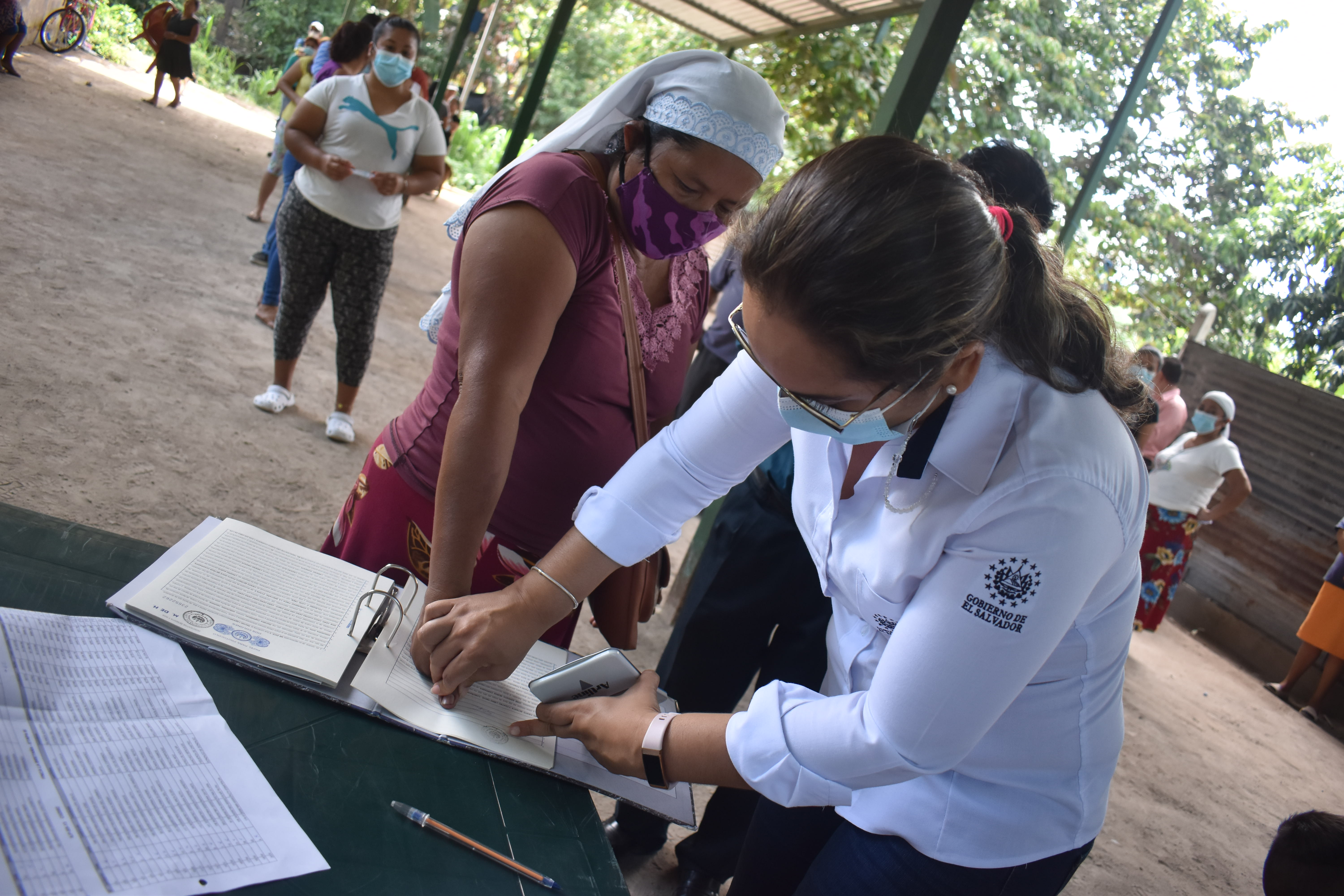 Estadísticasfebrero-abril 2021Instituto de Legalización de la Propiedad 17/05/2021Estadísticasfebrero-abril 2021En el periodo que comprende las estadísticas se brindaron 1,694 servicios en 72 proyectos ubicados en 113 municipios y 14 departamentos del país. Los servicios consistieron en diagnóstico de campo, aprobación técnica de planos e inscripción de documentos.Respecto a este último indicador, cabe mencionar que 522 familias obtuvieron la seguridad jurídica de sus parcelas, de ellas 320 escrituras fueron inscritas a favor de mujeres y 202 inmuebles a favor de hombres.  Mientras 29 inmuebles se legalizaron como parte del convenio con MINEDUCYT, para la legalización centros educativos y anexos y 3 del programa Plan Control Territorial.IndicadorIndicadorDiagnóstico de Campo / Ficha Jurídica877LotesAprobación Técnica de Planos263LotesEscrituras inscritas554LotesTotal general1,694LotesAHUACHAPANAHUACHAPANAHUACHAPANAPANECAAHUACHAPANCONCEPCION DE ATACOAHUACHAPANSAN FRANCISCO MENENDEZAHUACHAPANTACUBACABAÑASILOBASCOCABAÑASSENSUNTEPEQUECHALATENANGOAGUA CALIENTECHALATENANGOARCATAOCHALATENANGOAZACUALPACHALATENANGOCANCASQUECHALATENANGOCHALATENANGOCHALATENANGOCONCEPCION QUEZALTEPEQUECHALATENANGOEL PARAISOCHALATENANGOLA REINACHALATENANGOLAS VUELTASCHALATENANGONOMBRE DE JESUSCHALATENANGONUEVA CONCEPCIONCHALATENANGONUEVA TRINIDADCHALATENANGOPOTONICOCHALATENANGOSAN ANTONIO DE LA CRUZCHALATENANGOSAN ANTONIO LOS RANCHOSCHALATENANGOSAN FERNANDOCHALATENANGOSAN JOSE LAS FLORESCHALATENANGOSAN LUIS DEL CARMENCHALATENANGOSAN RAFAELCHALATENANGOSANTA RITACHALATENANGOTEJUTLACUSCATLANEL CARMENCUSCATLANMONTE SAN JUANCUSCATLANSAN CRISTOBALCUSCATLANSAN JOSE GUAYABALCUSCATLANSAN PEDRO PERULAPANCUSCATLANSAN RAFAEL CEDROSCUSCATLANSUCHITOTOLA LIBERTADANTIGUO CUSCATLANLA LIBERTADCIUDAD ARCELA LIBERTADCOLONLA LIBERTADCOMASAGUALA LIBERTADLA LIBERTADLA LIBERTADNUEVO CUSCATLANLA LIBERTADSACACOYOLA LIBERTADSAN JUAN OPICOLA LIBERTADSAN MATIASLA LIBERTADSAN PABLO TACACHICOLA LIBERTADSANTA TECLALA LIBERTADTEOTEPEQUELA LIBERTADTEPECOYOLA PAZJERUSALENLA PAZOLOCUILTALA PAZSAN EMIGDIOLA PAZSAN FRANCISCO CHINAMECALA PAZSAN JUAN NONUALCOLA PAZSAN JUAN TALPALA PAZSAN LUIS  TALPALA PAZSAN LUIS LA HERRADURALA PAZSAN LUIS TALPALA PAZSAN PEDRO MASAHUATLA PAZSANTA MARIA OSTUMALA PAZSANTIAGO NONUALCOLA PAZZACATECOLUCALA UNIONCONCHAGUALA UNIONEL CARMENLA UNIONLA UNIONMORAZANARAMBALAMORAZANCACAOPERAMORAZANCHILANGAMORAZANGUATAJIAGUAMORAZANJOATECAMORAZANJOCOAITIQUEMORAZANMEANGUERAMORAZANOSICALAMORAZANPERQUINMORAZANSAN FRANCISCO GOTERAMORAZANSAN SIMONMORAZANYOLOAIQUINSAN MIGUELCHINAMECASAN MIGUELEL TRANSITOSAN MIGUELSAN MIGUELSAN SALVADORAPOPASAN SALVADORCUSCATANCINGOSAN SALVADOREL PAISNALSAN SALVADORILOPANGOSAN SALVADORMEJICANOSSAN SALVADORNEJAPASAN SALVADORSAN MARCOSSAN SALVADORSAN MARTINSAN SALVADORSAN SALVADORSAN SALVADORSOYAPANGOSAN SALVADORTONACATEPEQUESAN VICENTEAPASTEPEQUESAN VICENTESAN ESTEBAN CATARINASAN VICENTESAN ILDEFONSOSAN VICENTESAN LORENZOSAN VICENTESAN SEBASTIANSAN VICENTESAN VICENTESAN VICENTETECOLUCASANTA ANACHALCHUAPASANTA ANACOATEPEQUESANTA ANASANTA ANASONSONATEARMENIASONSONATENAHUIZALCOSONSONATESAN JULIANSONSONATESANTA CATARINA MASAHUATSONSONATESONSONATEUSULUTANBERLINUSULUTANEREGUAYQUINUSULUTANJIQUILISCOUSULUTANJUCUARANUSULUTANNUEVA GRANADAUSULUTANPUERTO EL TRIUNFOUSULUTANSAN FRANCISCO JAVIERUSULUTANSANTA MARIAINDICADORPROYECTOUMTOTALDIAGNÓSTICO DE CAMPO BARRIO LA ADUANALotes57DIAGNÓSTICO DE CAMPO CENTRO ESCOLAR  CANTON PIEDRA LABRADALotes1DIAGNÓSTICO DE CAMPO CENTRO ESCOLAR CANTON CERRO GRANDELotes1DIAGNÓSTICO DE CAMPO CENTRO ESCOLAR CANTON LA CRUZLotes2DIAGNÓSTICO DE CAMPO CENTRO ESCOLAR CANTON LA JOYALotes1DIAGNÓSTICO DE CAMPO CENTRO ESCOLAR CANTON LLANOS DE ACHICHILCOLotes1DIAGNÓSTICO DE CAMPO CENTRO ESCOLAR CANTON LOS LAURELESLotes2DIAGNÓSTICO DE CAMPO CENTRO ESCOLAR CANTON OLOSINGOLotes1DIAGNÓSTICO DE CAMPO CENTRO ESCOLAR CANTON RAMIREZLotes1DIAGNÓSTICO DE CAMPO CENTRO ESCOLAR CANTON SAN FRANCISCOLotes1DIAGNÓSTICO DE CAMPO CENTRO ESCOLAR CANTON SAN MIGUELITOLotes1DIAGNÓSTICO DE CAMPO CENTRO ESCOLAR CANTON SANTA GERTRUDISLotes1DIAGNÓSTICO DE CAMPO CENTRO ESCOLAR CANTON SANTA TERESALotes1DIAGNÓSTICO DE CAMPO CENTRO ESCOLAR CASERIO CALDERITAS CANTON SAN ILDEFONSOLotes2DIAGNÓSTICO DE CAMPO CENTRO ESCOLAR CASERIO CASA VIEJA CANTON EL PEPETOLotes1DIAGNÓSTICO DE CAMPO CENTRO ESCOLAR CASERIO CHICUMA CANTON EL GAVILANLotes1DIAGNÓSTICO DE CAMPO CENTRO ESCOLAR CASERIO EL BARRANCON CANTON EL BARRANCONLotes1DIAGNÓSTICO DE CAMPO CENTRO ESCOLAR CASERIO EL JUTE CANTON CERRO GRANDELotes1DIAGNÓSTICO DE CAMPO CENTRO ESCOLAR CASERIO EL MAGUEY CANTON POTENCIANALotes1DIAGNÓSTICO DE CAMPO CENTRO ESCOLAR CASERIO EL PORVENIR CANTON LAS ANONASLotes1DIAGNÓSTICO DE CAMPO CENTRO ESCOLAR CASERIO EL TASAJO CANTON SAN JACINTOLotes2DIAGNÓSTICO DE CAMPO CENTRO ESCOLAR CASERIO EL TRONCONAL CANTON PIEDRAS GORDASLotes1DIAGNÓSTICO DE CAMPO CENTRO ESCOLAR CASERIO LA CEBADIA CANTON POTRERO SULALotes1DIAGNÓSTICO DE CAMPO CENTRO ESCOLAR CASERIO LA CRUZ CANTON SANTA ROSALotes1DIAGNÓSTICO DE CAMPO CENTRO ESCOLAR CASERIO LA ESPERANZA CANTON TILAPALotes1DIAGNÓSTICO DE CAMPO CENTRO ESCOLAR CASERIO LAS LOMITAS CANTON SANTA ROSALotes1DIAGNÓSTICO DE CAMPO CENTRO ESCOLAR CASERÍO LOMA CHATALotes2DIAGNÓSTICO DE CAMPO CENTRO ESCOLAR CASERIO LOS CALLES CANTON LAS MINASLotes1DIAGNÓSTICO DE CAMPO CENTRO ESCOLAR CASERIO LOS CASTILLOS, CANTON AGUACAYOLotes1DIAGNÓSTICO DE CAMPO CENTRO ESCOLAR CASERIO LOS HERNANDEZ CANTON SAN JOSELotes1DIAGNÓSTICO DE CAMPO CENTRO ESCOLAR CASERIO LOTIFICACION VALLE VERDE CANTON LAS MINASLotes1DIAGNÓSTICO DE CAMPO CENTRO ESCOLAR CASERIO PLAN DE LAS MESAS CANTON UPATOROLotes1DIAGNÓSTICO DE CAMPO CENTRO ESCOLAR CASERIO PORTILLO CANTON LOS GUARDADOSLotes1DIAGNÓSTICO DE CAMPO CENTRO ESCOLAR CASERIO POTRERILLOS CANTON LAS CAÑASLotes1DIAGNÓSTICO DE CAMPO CENTRO ESCOLAR CASERIO SAN CRISTOBAL CANTON SANTA CRUZ PORRILLOLotes1DIAGNÓSTICO DE CAMPO CENTRO ESCOLAR CASERIO VALLE NUEVO CANTON CHANMOCOLotes1DIAGNÓSTICO DE CAMPO CENTRO ESCOLAR COLONIA LAS BRISASLotes2DIAGNÓSTICO DE CAMPO CENTRO ESCOLAR CONCEPCION DE MARIALotes1DIAGNÓSTICO DE CAMPO CENTRO ESCOLAR DOCTOR JOSE ROSA PACASLotes1DIAGNÓSTICO DE CAMPO CENTRO ESCOLAR ELBA MIRANDA DE MENALotes2CENTRO ESCOLAR GREGORIA HERMINIA SERAPIO CRISTIAN Y JULIA INES CONTRERASLotes1CENTRO ESCOLAR HACIENDA BARRIO NUEVOLotes1CENTRO ESCOLAR MARIA ANTONIA MARTINEZ DE GARCIALotes1CENTRO ESCOLAR MIGUEL CABRERALotes2COMUNIDAD LA ESPERANZA No. 2Lotes37COMUNIDAD LAS CAÑAS RENDEROSLotes42CUBO - SAN JULIANLotes1CUBO - SAN LUIS TALPALotes2CUBO SAN JOSE #2Lotes1EL JICAROLotes116EL LLANOLotes11EL MARTILLOLotes120ESCUELA DE EDUCACION PARVULARIA COLONIA LA CARIDADLotes1ESCUELA DE EDUCACION PARVULARIA EL PARAISOLotes1ESCUELA DE EDUCACION PARVULARIA SOR ANGELA PANAMEÑOLotes1ESCUELA MUNICIPAL DE CIUDAD FUTURALotes1ESCUELA PARVULARIA DE SANTA RITALotes1EX ESCUELA JOSE MARIANO MENDEZLotes2HUISCOYOL ETAPA 2Lotes40Insitu: El MozoteLotes85Insitu: Familias SosteniblesLotes101Insitu: Legalización InstitucionalLotes9Insitu: Legalización Institucional MiViLotes2INSTITUTO NACIONAL "JOSÉ SIMEÓN CAÑAS"Lotes4INSTITUTO NACIONAL DE SANTA RITALotes1INSTITUTO NACIONAL LA REINALotes2LA POZALotes126PALO SECOLotes31SANTISIMA TRINIDADLotes29ZONA VERDE COMUNIDAD NUEVA ESPERANZALotes1ZONA VERDE UNO HACIENDA SAN JOSE ARRAZOLA Y HACIENDA GUAYACANLotes1DIAGNÓSTICO DE CAMPO DIAGNÓSTICO DE CAMPO 877INDICADORPROYECTOUMTOTALAPROBACIÓN TÉCNICA DE PLANOSBARRIO LA ADUANALotes2APROBACIÓN TÉCNICA DE PLANOSCDI MODELOLotes2APROBACIÓN TÉCNICA DE PLANOSCENTRO ESCOLAR "CANTON TECOLUCO ARRIBA"Lotes3APROBACIÓN TÉCNICA DE PLANOSCENTRO ESCOLAR "CASERÍO SAN RAFAEL"Lotes1APROBACIÓN TÉCNICA DE PLANOSCENTRO ESCOLAR CANTON APOSENTOSLotes2APROBACIÓN TÉCNICA DE PLANOSCENTRO ESCOLAR CANTON CANDELARIA LEMPALotes1APROBACIÓN TÉCNICA DE PLANOSCENTRO ESCOLAR CANTÓN EL PUENTELotes1APROBACIÓN TÉCNICA DE PLANOSCENTRO ESCOLAR CANTON EL ROSARIOLotes1APROBACIÓN TÉCNICA DE PLANOSCENTRO ESCOLAR CARLOS ADOLFO RUIZ REQUENO CASERIO SANTA BARBARALotes1APROBACIÓN TÉCNICA DE PLANOSCENTRO ESCOLAR CASERIO EL CONACASTE CANTON LOS MARTINEZLotes1APROBACIÓN TÉCNICA DE PLANOSCENTRO ESCOLAR CASERIO EL QUEBRACHOLotes1APROBACIÓN TÉCNICA DE PLANOSCENTRO ESCOLAR CASERIO EL RINCON, CANTON LAS ROSASLotes1APROBACIÓN TÉCNICA DE PLANOSCENTRO ESCOLAR CASERIO LA CEBADIALotes1APROBACIÓN TÉCNICA DE PLANOSCENTRO ESCOLAR CASERIO LAS ARENASLotes2APROBACIÓN TÉCNICA DE PLANOSCENTRO ESCOLAR CASERIO LAS CANOAS CANTON LAJAS Y CANOASLotes1APROBACIÓN TÉCNICA DE PLANOSCENTRO ESCOLAR CASERIO LOS RIVERALotes1APROBACIÓN TÉCNICA DE PLANOSCENTRO ESCOLAR CASERIO RANCHO GRANDE, CANTON SAN CARLOS LEMPALotes1APROBACIÓN TÉCNICA DE PLANOSCENTRO ESCOLAR DOMINGO SANTOSLotes1APROBACIÓN TÉCNICA DE PLANOSCENTRO ESCOLAR MARIA ANTONIA MARTINEZ DE GARCIALotes1APROBACIÓN TÉCNICA DE PLANOSCENTRO ESCOLAR PROF. JUAN DE DIOS RIVERA BATRESLotes1APROBACIÓN TÉCNICA DE PLANOSCENTRO ESCOLAR SAN ANTONIO EL GUAYABOLotes2APROBACIÓN TÉCNICA DE PLANOSCENTRO ESCOLAR SAN SEBASTIANLotes1APROBACIÓN TÉCNICA DE PLANOSCOMPLEJO EDUCATIVO "CASERÍO LOS ALMENDROS CANTÓN EL ZAPOTE" (PORCIÓN #2)Lotes1APROBACIÓN TÉCNICA DE PLANOSCOMUNIDAD LA ESPERANZA No. 2Lotes37APROBACIÓN TÉCNICA DE PLANOSHUISCOYOL ETAPA 2Lotes97APROBACIÓN TÉCNICA DE PLANOSINMUEBLE EN CANTON PALACIOS, LOTIFICACION SAN JOSELotes1APROBACIÓN TÉCNICA DE PLANOSInsitu: Legalización InstitucionalLotes9APROBACIÓN TÉCNICA DE PLANOSLA POZALotes89APROBACIÓN TÉCNICA DE PLANOSLotes2APROBACIÓN TÉCNICA DE PLANOSAPROBACIÓN TÉCNICA DE PLANOSAPROBACIÓN TÉCNICA DE PLANOS263INDICADORPROYECTOUMTOTALInscripción de documentosBARRIO EL CENTROLotes5Inscripción de documentosBARRIO LA ESPERANZALotes5Inscripción de documentosCASERÍO ORTÍCES CANTÓN TIERRA COLORADALotes1Inscripción de documentosCENTRO ESCOLAR " REPUBLICA ORIENTAL DEL URUGUAY"Lotes1Inscripción de documentosCENTRO ESCOLAR "CANTON CAÑA BRAVA"Lotes1Inscripción de documentosCENTRO ESCOLAR CANTON CALLEJONLotes1Inscripción de documentosCENTRO ESCOLAR CANTON EL ALTOLotes1Inscripción de documentosCENTRO ESCOLAR CANTÓN EL CARRIZALLotes2Inscripción de documentosCENTRO ESCOLAR CANTÓN EL ROSARIOLotes1Inscripción de documentosCENTRO ESCOLAR CANTÓN PENITENTE ABAJOLotes1Inscripción de documentosCENTRO ESCOLAR CANTÓN SAN LUCASLotes1Inscripción de documentosCENTRO ESCOLAR CANTÓN TECUALUYALotes1Inscripción de documentosCENTRO ESCOLAR CANTÓN VERACRUZ ARRIBALotes1Inscripción de documentosCENTRO ESCOLAR CASERIO EL CALVARIO, CANTON LA LOMALotes1Inscripción de documentosCENTRO ESCOLAR CASERIO EL ESPINO, CANTON LOS CONEJOSLotes1Inscripción de documentosCENTRO ESCOLAR CASERIO LA GUASITA, CANTON SAN FRANCISCOLotes1Inscripción de documentosCENTRO ESCOLAR CASERÍO LA JOYA CANTÓN PENITENTE ABAJOLotes1Inscripción de documentosCENTRO ESCOLAR CASERIO LA SABANA CANTON SAN CARLOS LEMPALotes1Inscripción de documentosCENTRO ESCOLAR CASERIO LOS PLANES CANTON EL ZAPOTELotes1Inscripción de documentosCENTRO ESCOLAR CASERIO PLAN DE LAS MESASLotes1Inscripción de documentosCENTRO ESCOLAR CASERÍO SAN SEBASTIAN LAS LOMASLotes1Inscripción de documentosCENTRO ESCOLAR CASERIO VILLA LA ESPERANZALotes1Inscripción de documentosCENTRO ESCOLAR SAN SEBASTIANLotes1Inscripción de documentosCOMPLEJO EDUCATIVO "CANTÓN GUADALUPE LA ZORRA"Lotes1Inscripción de documentosCOMUNIDAD JESUS PORTILLOLotes2Inscripción de documentosCOMUNIDAD VILLA CUTUCO KM. 1Lotes9Inscripción de documentosCOMUNIDAD VILLA CUTUCO KM. 2Lotes12Inscripción de documentosCOMUNIDAD VILLA CUTUCO KM. 3Lotes24Inscripción de documentosCOMUNIDAD VILLA HERMOSA KM. 4Lotes3Inscripción de documentosCUBO - AMATEPECLotes1Inscripción de documentosCUBO - SAN LUIS TALPALotes2Inscripción de documentosDISTRITO ITALIA IIILotes2Inscripción de documentosEL CASTAÑOLotes1Inscripción de documentosEL JICAROLotes19Inscripción de documentosESCUELA DE EDUCACION PARVULARIA COLONIA SAN ANTONIOLotes1Inscripción de documentosESCUELA DE EDUCACION PARVULARIA COMUNIDAD 7 DE SEPTIEMBRELotes1Inscripción de documentosESCUELA DE EDUCACION PARVULARIA SOR ANGELA PANAMEÑOLotes1Inscripción de documentosFINCA LA BRETAÑA - ETAPA ILotes3Inscripción de documentosFINCA LA BRETAÑA - ETAPA IILotes33Inscripción de documentosFINCA LA BRETAÑA - ETAPA IIILotes62Inscripción de documentosFLORES DE SAN LUISLotes1Inscripción de documentosInsitu: El MozoteLotes13Inscripción de documentosInsitu: Familias SosteniblesLotes56Inscripción de documentosINSTITUTO NACIONAL DE COYOLITOLotes2Inscripción de documentosINSTITUTO NACIONAL DE SAN LUÍS LA HERRADURALotes1Inscripción de documentosLAS FLORESLotes4Inscripción de documentosLAS MARGARITASLotes15Inscripción de documentosNUEVO AMANECERLotes1Inscripción de documentosPRIMAVERALotes1Inscripción de documentosREASENTAMIENTO CIUDAD MARSELLALotes72Inscripción de documentosURBANIZACION LA VICTORIALotes1Inscripción de documentosURBANIZACION POPOTLAN I Y IILotes178Escrituración IndividualEscrituración IndividualEscrituración Individual554IndicadorumMHPersonas jurídicasTotal generalEscrituración individualInscripción32020232554